Live and Learn Sports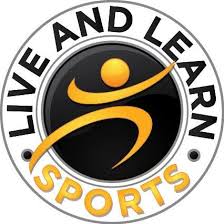 ‘Covid 19’ Risk assessment All schools which we go in to will have different risk assessments. Make sure when you enter the building you ask the office or head teacher what their guidelines are regarding their COVID 19 policy. Ask for a copy which you can keep for your records.HazardPotential for HarmControl MeasuresResponsibilityTransmission of COVID 19 between and amongst children and staffStudents, school staff and Live and Learn Sports tutorsSign in and out of school buildings.Live and Learn Sports Tutors to maintain 2 metres away from students.Keep your distance when speaking to school staff.Avoid close proximity conversations with children and school staff.Live and Learn staff to wear face masks when social distancing is limited.Live and Learn staff to carry face mask on their person all of the time when in a school setting.Students must not share equipment. If equipment is needed then it must be disinfected before another student can use it. Where possible learning to take place outside. Avoid touching eyes, nose and mouth. Encourage children to avoid touching eyes, nose and mouth as well. If they do tell them to wash hands.Encourage students to CATCH IT, BIN IT, KILL IT then wash hands for 20 seconds.Students and staff to wash hands for 20 seconds when re-entering the building. Staff to wash clothes when re-entering their home. Wear clean uniform every day.  Some PE stores may be locked but if you use school equipment then clean it thoroughly before it is placed back in to the store. Be mindful what equipment is taken in to schools. Some schools may limit what equipment is taken in.  Any staff experiencing symptoms they must self-isolate with members of their household for 7 days.   Live and Learn Sports staff to wear face coverings when entering and leaving the school building. Live and Learn Sports staff to wear face covering when in communal areas. Live and Learn Sports tutorGuidance on wrap around care e.g Breakfast and afterschool clubsStudents, school staff and Live and Learn Sports tutorsMaximum of 15 children to attend breakfast and afterschool clubs. Once a club has begun no other children can join the bubble even if it isn’t to maximum capacity for the duration of that half term.  Children and staff to wash hands when entering and when leaving the session.No parents / carers to enter the school building on drop off and pick up times All equipment must be cleaned thoroughly at the end of the session before being put away safely.Session to take place outside if possible.Have different clubs dedicated to certain key stage bubbles. E.g a EYFS club, KS1 club and a KS2 club.Live and Learn Sports tutorGuidance on Competitive SportsStudents, school staff and Live and Learn Sports tutorsSchool to choose a team for the upcoming fixture and this will be known as ‘The Competitive Sports Bubble’. The number of children required in this bubble will depend on the sport which is been played. No other children are allowed to join the bubble once the games or practices have begun. Team ratios will be set by BM and GH. All children from both teams on the day will wash their hands before the fixture can be played. All players to wash their hands at the end of the fixture before returning back to school. All equipment been used is to be cleaned at the start and at the end of the fixture. Schools to arrange their own travel arrangements to and from fixture. Live and Learn Sports are not permitted to help with transportation of staff or children.If a child complains of feeling unwell in a L&L lesson with Non COVID symptoms such as sickness, injury & headaches etc…. they will be assessed by the teacher in charge & a ‘school leader’ with medical attention will be offered accordingly to the situation. If a child is experiencing COVID symptoms we must inform school to inform home as quickly as possible making a note of the date the symptoms started. Parents must then keep their child at home to isolate for a minimum of 10 days, this can end early only if the child can prove a test has been taken and this is negative of COVID-19. If that child has siblings in school, they also must isolate this time for a minimum of 14 days.  Live and Learn Sports tutor and School Sports Coordinator within schoolLateral Flow TestStudents, school staff and Live and Learn Sports tutorsEach member of the Live and Learn team are currently getting tested a minimum of twice a week using the LFT.Each member of staff is following the guidance from The NHS on how to make sure the test is done correctly. Once the test has been done at home the member of staff must make direct contact with the school which they are working in and state whether the result is POSITIVE, NEGATIVE or VOID. If the result comes back POSITIVE they must inform the school and Live and Learn Sport Leadership team and book to have a PCR test immediately. If this result is confirmed by the PCR test then the staff member and their household must follow Government Guidelines and isolate for 10 days.If the result is NEGATIVE they must inform the school and Live and Learn Sport Leadership team and continue to work safely until their next test is due. If the result comes back VOID they must inform the school and Live and Learn Sport Leadership team and take another test. If that then comes back VOID again they must book to have a PCR test immediately and are not allowed to return to work until the result of this is known.All staff will record their results of each test via The Governments Trace and Trace website. Live and Learn Sports will also keep a database of each staff member results.Live and Learn Sports staff and Leadership team